Publicado en Monzón, Huesca el 16/12/2019 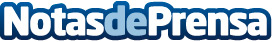 Talleres Murillo propone aumentar la seguridad con los neumáticos de invierno para frío, hielo y nievePara mejorar de forma notable la seguridad al volante en los días más fríos del año, es recomendable apostar por los neumáticos de invierno, ideales para hielo, nieve y bajas temperaturasDatos de contacto:Talleres Murillo974 40 20 12Nota de prensa publicada en: https://www.notasdeprensa.es/talleres-murillo-propone-aumentar-la-seguridad Categorias: Automovilismo Industria Automotriz http://www.notasdeprensa.es